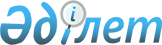 Об установлении ограничительных мероприятий на территории зимовья
Беркәлі Мастексайского аульного округа Жангалинского района
					
			Утративший силу
			
			
		
					Решение акима Мастексайского аульного округа Жангалинского района Западно-Казахстанской области от 25 апреля 2014 года № 4. Зарегистрировано Департаментом юстиции Западно-Казахстанской области 12 мая 2014 года № 3519. Утратило силу решением акима Мастексайского сельского округа Жангалинского района Западно-Казахстанской области от 9 декабря 2014 года № 7      Утратило силу решением акима Мастексайского сельского округа Жангалинского района Западно-Казахстанской области от 09.12.2014 № 7      В соответствии с Законом Республики Казахстан от 23 января 2001 года "О местном государственном управлении и самоуправлении в Республике Казахстан", Законом Республики Казахстан от 10 июля 2002 года "О ветеринарии", на основании представления руководителя государственного учреждения "Жангалинская районная территориальная инспекция Комитета ветеринарного контроля и надзора Министерство сельского хозяйства Республики Казахстан" от 16 апреля 2014 года № 112 и в целях ликвидации очагов заразных болезней животных аким аульного округа РЕШИЛ:



      1. Установить ограничительные мероприятия, в связи с возникновением заболевания бруцеллеза крупного рогатого скота на территории зимовья Беркәлі Мастексайского аульного округа Жангалинского района.



      2. Настоящее решение вводится в действие со дня первого официального опубликования.      Аким аульного округа             С. Мухамбетжанова
					© 2012. РГП на ПХВ «Институт законодательства и правовой информации Республики Казахстан» Министерства юстиции Республики Казахстан
				